ПРОЄКТ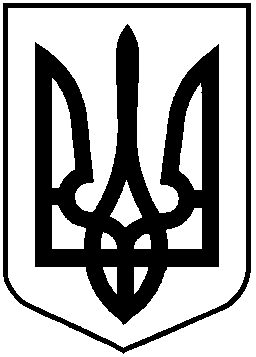 НАЦІОНАЛЬНА КОМІСІЯ З ЦІННИХ ПАПЕРІВ ТА ФОНДОВОГО РИНКУ                                                         Р І Ш Е Н Н Я________2020			         м. Київ				№ ___и  2014 року за Відповідно до пунктів 1, 3 частини другої статті 7, пункту 13 статті 8 Закону України «Про державне регулювання ринку цінних паперів в Україні», статті 15 Закону України «Про цінні папери та фондовий ринок», Закону України «Про фінансово-кредитні механізми і управління майном при будівництві житла та операціях з нерухомістю», з метою встановлення порядку здійснення емісії сертифікатів фонду операцій з нерухомістю та їх обігу Національна комісія з цінних паперів та фондового ринкуВ И Р І Ш И Л А:1. Затвердити Положення про порядок здійснення емісії сертифікатів фонду операцій з нерухомістю та їх обігу, що додається.2. Визнати таким, що втратило чинність, рішення Національної комісії з цінних паперів та фондового ринку від 29 листопада 2016 року № 1174 «Про затвердження Положення про реєстрацію випуску сертифікатів фонду операцій з нерухомістю, проспекту емісії, звіту про результати розміщення сертифікатів фонду операцій з нерухомістю, погашення сертифікатів фонду операцій з нерухомістю та скасування реєстрації випуску», зареєстроване в Міністерстві юстиції України 27 грудня 2016 року за № 1711/29841 (із змінами).3. Управлінню методології корпоративного управління та корпоративних фінансів (Пересунько Д.) забезпечити: подання цього рішення на державну реєстрацію до Міністерства юстиції України; оприлюднення цього рішення на офіційному вебсайті Національної комісії з цінних паперів та фондового ринку.4. Це рішення набирає чинності з дня, наступного за днем його офіційного опублікування.5. Контроль за виконанням цього рішення покласти на члена Національної комісії з цінних паперів та фондового ринку Лібанова М.Голова Комісії					 		             Тимур ХРОМАЄВПротокол засідання Комісіївід __.__.2020 № __